每日一练（7月8日）1.上机考试前，教练对A组学员成绩作了预测，张教练说:我估计组长或副组长能考满分。李教练说:这个组不会有人考满分。赵教练说:我认为会有学员考满分，模拟考试时这个组经常有人考满分。结果证明三位教练只有一个人说对。据此，下列选项中必然正确的是( )。   [单选题]正确率：42.86%2.在Word编辑状态下，要将另一文档的内容全部添加在当前文件光标处，正确的操作是( )。   [单选题]正确率：57.14%3. 班里要推选一位同学到校迎新晚会上表演，班长征询同学意见:①小王说:小刘很有艺术细胞，小刘合适。②小白说:小张是舞林高手，小张合适。③小刘说:小白唱歌非常好，小白也合适。④小张说:小白过奖了，小白或小刘都合适。如果只有一个人的话与推选结果相符，则推选出来的同学是( )。   [单选题]正确率：57.14%4.以下说法正确的是( )。   [单选题]正确率：71.43%5.以下属于教学评价的作用的有( )。①诊断作用 ②激励作用 ③调节作用 ④示范作用   [单选题]正确率：100%选项小计比例A.全组都考了满分114.29%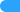 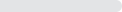 B.全组都没考满分 (答案)342.86%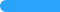 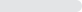 C.组长考了满分228.57%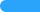 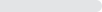 D.副组长考了满分114.29%选项小计比例A.单机“文件”—“打开”00%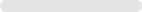 B.单击“文件”—“新建”114.29%C.单击“插入”—“文件” (答案)457.14%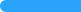 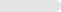 D.单击“插入”—“超级链接”228.57%选项小计比例A. 小王00%B. 小张 (答案)457.14%C. 小刘342.86%D. 小白00%选项小计比例A.教育评价体系中，学生评价处于核心地位 (答案)571.43%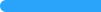 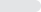 B.所谓的学生评价就是学生来评价老师00%C.教学评价就是评价学生00%D.教学评价是教学工作的中心环节228.57%选项小计比例A. ①②③ (答案)7100%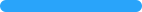 B. ②③④00%C. ①③00%D. ②④00%